SABBATICAL für Schulleitungen der Berufsschulengemäß § 58d LDG 1984, § 91d VBG iVm §§ 20a und 20b VBG bzw. § 11 LVG iVm §§ 20a und 20b VBGVor- und Nachname (akad. Grad, nachg. Titel, Berufs-/Amtstitel):      	Wohnadresse:       	Personalzahl:      		Tel:      	Schule:      		Dienstverhältnis:	 pragmatisch				 vertraglich ILim Schuldienst seit:      			 vertraglich pdIch ersuche um Vereinbarung eines Sabbaticals ab Beginn des Schuljahres         /        . ohne volle Pensionsbeiträge für die gesamte Rahmenzeit. mit vollen Pensionsbeiträgen für die gesamte Rahmenzeit (nur für pragmatische LehrerInnen).	Rahmenzeit:	       Jahre	Dienstleistungszeit/en:	vom   01.09.      	  bis	31.08.      			vom   01.09.      	  bis	31.08.      		Freistellungszeit:	vom   01.09.      	  bis	31.08.      	 Für den Fall, dass das Dienstverhältnis während des letzten Schuljahres der Rahmenzeit wegen Übertritts in den Ruhestand bzw. wegen Erreichens des gesetzlichen Pensionsalters nach dem ASVG endet, wird beantragt, dass im letzten Schuljahr der Rahmenzeit an die Stelle des vollen Schuljahres der Zeitraum vom 01.09. bis zum Enden des Dienstverhältnisses tritt (Verkürzung). Für den Fall, dass der Übertritt in den Ruhestand bzw. das gesetzliche Pensionsalter zwischen dem 01.09. und 31.12. nach Beendigung des letzten Schuljahres der Rahmenzeit erreicht wird, wird beantragt, dass die Rahmenzeit über das letzte Schuljahr hinaus bis zum Enden des Dienstverhältnisses erstreckt wird (Verlängerung). Somit endet das Freijahr am:      			     	,		     				Ort	Datum	Unterschrift der LehrpersonAnmerkung:1. Der Lehrperson, die zumindest 5 Jahre ununterbrochen im Dienst einer inländischen Gebietskörperschaft gestanden ist, kann auf      Antrag ein Sabbatical gewährt werden, wenn kein wichtiger dienstlicher Grund entgegensteht.2. Die Freistellung kann in einer Rahmenzeit von 2, 3, 4 oder 5 Schuljahren in der Dauer eines Schuljahres gewährt werden. Während     der übrigen Rahmenzeit (Dienstleistungszeit) hat die Lehrperson den regelmäßigen Dienst zu leisten.3. Die Freistellung darf im Fall der 2- oder 3-jährigen Rahmenzeit erst nach Zurücklegung einer 1-jährigen und im Fall der 4-, oder    5-jährigen Rahmenzeit erst nach Zurücklegung einer 2-jährigen Dienstleistungszeit angetreten werden. Weiterleitung des Antrages an die/den zuständige/n Schulqualitätsmanager/in1.	An die Bildungsdirektion für Kärnten – Bereich Pädagogischer Dienst Schulaufsicht – Fachbereich Berufsschulen:	Das Ansuchen wird:		befürwortet 		nicht befürwortet – Stellungnahme:           _________________________________________________________________________________________________           _________________________________________________________________________________________________           _________________________________________________________________________________________________	eingelangt am: 								Unterschrift Schulqualitätsmanager/in2.	An die Bildungsdirektion für Kärnten Referat Präs/3c:	Das Ansuchen wird:		befürwortet 		nicht befürwortet – Stellungnahme:           _________________________________________________________________________________________________           _________________________________________________________________________________________________           _________________________________________________________________________________________________		eingelangt am: 								Unterschrift Sachbearbeiter/in3. 	An die Bildungsdirektion für Kärnten, 10.-Oktober-Straße 24, 9020 Klagenfurt am Wörthersee	Präs/3d und 3e – Dienst- und Besoldungsrecht	Eingangsstempel der Bildungsdirektion für Kärnten – siehe Seite 1!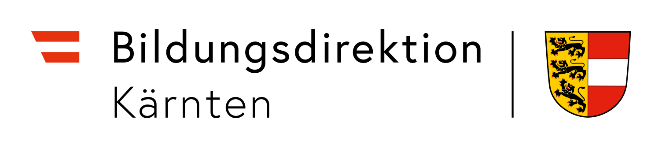 bildung-ktn.gv.atBD Kärnten Präs/3d und 3e – Dienst- und Besoldungsrecht
Auskünfte:Ihr/e Dienst- und Besoldungssachbearbeiter/inoffice@bildung-ktn.gv.at
 05 0534 10.-Oktober-Straße 24, 9020 Klagenfurt a.W.
im Dienstweg!bildung-ktn.gv.atBD Kärnten Präs/3d und 3e – Dienst- und Besoldungsrecht
Auskünfte:Ihr/e Dienst- und Besoldungssachbearbeiter/inoffice@bildung-ktn.gv.at
 05 0534 10.-Oktober-Straße 24, 9020 Klagenfurt a.W.
im Dienstweg!